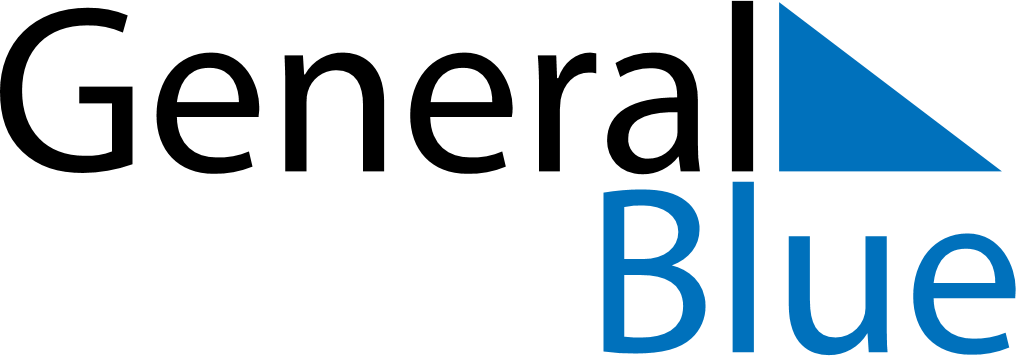 January 2024January 2024January 2024January 2024January 2024January 2024Siilinjaervi, North Savo, FinlandSiilinjaervi, North Savo, FinlandSiilinjaervi, North Savo, FinlandSiilinjaervi, North Savo, FinlandSiilinjaervi, North Savo, FinlandSiilinjaervi, North Savo, FinlandSunday Monday Tuesday Wednesday Thursday Friday Saturday 1 2 3 4 5 6 Sunrise: 9:46 AM Sunset: 2:38 PM Daylight: 4 hours and 52 minutes. Sunrise: 9:45 AM Sunset: 2:40 PM Daylight: 4 hours and 54 minutes. Sunrise: 9:44 AM Sunset: 2:42 PM Daylight: 4 hours and 57 minutes. Sunrise: 9:43 AM Sunset: 2:44 PM Daylight: 5 hours and 0 minutes. Sunrise: 9:42 AM Sunset: 2:46 PM Daylight: 5 hours and 3 minutes. Sunrise: 9:41 AM Sunset: 2:48 PM Daylight: 5 hours and 6 minutes. 7 8 9 10 11 12 13 Sunrise: 9:40 AM Sunset: 2:50 PM Daylight: 5 hours and 10 minutes. Sunrise: 9:38 AM Sunset: 2:52 PM Daylight: 5 hours and 13 minutes. Sunrise: 9:37 AM Sunset: 2:54 PM Daylight: 5 hours and 17 minutes. Sunrise: 9:35 AM Sunset: 2:57 PM Daylight: 5 hours and 21 minutes. Sunrise: 9:33 AM Sunset: 2:59 PM Daylight: 5 hours and 25 minutes. Sunrise: 9:32 AM Sunset: 3:02 PM Daylight: 5 hours and 30 minutes. Sunrise: 9:30 AM Sunset: 3:04 PM Daylight: 5 hours and 34 minutes. 14 15 16 17 18 19 20 Sunrise: 9:28 AM Sunset: 3:07 PM Daylight: 5 hours and 39 minutes. Sunrise: 9:26 AM Sunset: 3:10 PM Daylight: 5 hours and 43 minutes. Sunrise: 9:24 AM Sunset: 3:13 PM Daylight: 5 hours and 48 minutes. Sunrise: 9:22 AM Sunset: 3:15 PM Daylight: 5 hours and 53 minutes. Sunrise: 9:20 AM Sunset: 3:18 PM Daylight: 5 hours and 58 minutes. Sunrise: 9:17 AM Sunset: 3:21 PM Daylight: 6 hours and 3 minutes. Sunrise: 9:15 AM Sunset: 3:24 PM Daylight: 6 hours and 8 minutes. 21 22 23 24 25 26 27 Sunrise: 9:13 AM Sunset: 3:27 PM Daylight: 6 hours and 14 minutes. Sunrise: 9:10 AM Sunset: 3:30 PM Daylight: 6 hours and 19 minutes. Sunrise: 9:08 AM Sunset: 3:33 PM Daylight: 6 hours and 24 minutes. Sunrise: 9:05 AM Sunset: 3:36 PM Daylight: 6 hours and 30 minutes. Sunrise: 9:03 AM Sunset: 3:39 PM Daylight: 6 hours and 35 minutes. Sunrise: 9:00 AM Sunset: 3:42 PM Daylight: 6 hours and 41 minutes. Sunrise: 8:58 AM Sunset: 3:45 PM Daylight: 6 hours and 47 minutes. 28 29 30 31 Sunrise: 8:55 AM Sunset: 3:48 PM Daylight: 6 hours and 52 minutes. Sunrise: 8:52 AM Sunset: 3:51 PM Daylight: 6 hours and 58 minutes. Sunrise: 8:50 AM Sunset: 3:54 PM Daylight: 7 hours and 4 minutes. Sunrise: 8:47 AM Sunset: 3:57 PM Daylight: 7 hours and 10 minutes. 